I. Организационный этап.  Прием «ЭМОЦИОНАЛЬНОЕ ВХОЖДЕНИЕ В УРОК»Учитель:Вот звонок нам дал сигнал.Поработать час настал.Поприветствуем наших гостей своими улыбками!Теперь время не теряем И работать начинаем!Тихо сели, спинки прямо.Вижу: класс уже готовСнова начинать урок.Пусть сегодня у нас на уроке благоприятствует теплая дружеская обстановка.Вспомним наше правило:Ученики: Один говорит, остальные слушают  Прием «Думающие ручки»II. Актуализация знаний учащихся. Постановка цели и задач урока. Мотивация учебной деятельности учащихся.Слайд 1 ЗАРЯДКА ДЛЯ УМА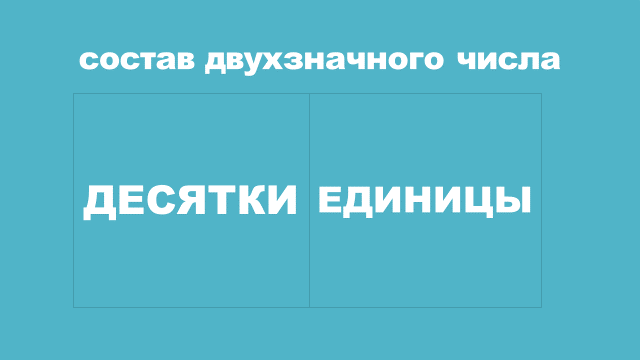 - Обратите внимание -   на слайд – что это ( схема двузначного числа)- Что знаем о составе двузначных числах (состоят из двух знаков (цифр), из разряда десятков и единиц) Слайды 2 – 4Учитель показывает на слайде модель двузначного числа , дети  называют число и рассказывают о составе числа (называют количество десятков и единиц), на слайде образец для проверки,Слайд 5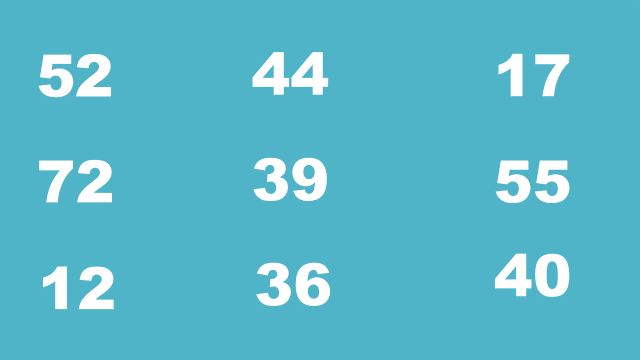 - Какое задание можно выполнить с полученным числовым рядом? (Составить числовой по убыванию или возрастанию)Работа в группах: (составление числового ряда в порядке возрастания – 12, 17, 36, 39, 40, 44, 52, 56, 72 – работа по карточкам чисел, проверка по одному числу называют от группы и запись на слайде, переворачивают карточки – с обратной стороны буквы. В итоге должно получиться слово «ГЕОМЕТРИЯ») Слайд 6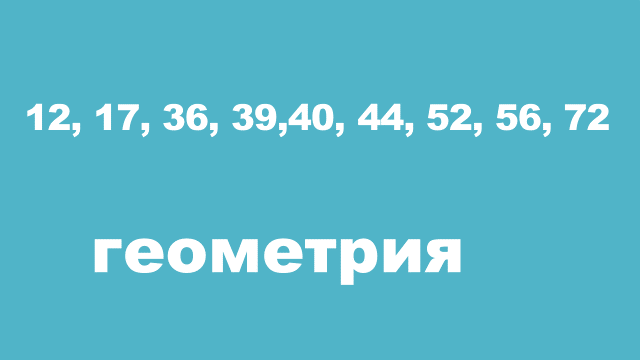 - Сегодня мы отправляемся в страну Геометрию. Слайд 7- Геометрия – наука очень интересная,
Треугольник, круг, квадрат, точка 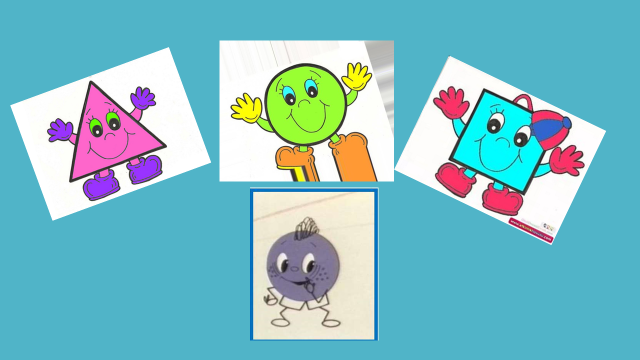 уже известны нам.
Много нового она в себе таит, Слайд 8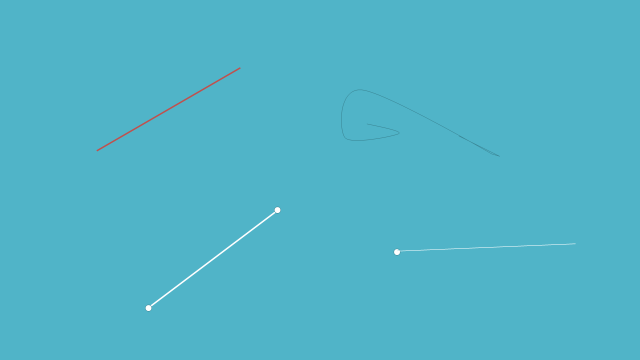 
Языком углов и линий говорит.
Что нам встретится в пути - вовсе неизвестно
И поэтому идти будет очень интересно.- Миша, нам нарисовал рисунок.  Какие задания он хотел бы нам предложить? (назвать геометрические фигуры)- Назовите геометрические фигуры, которые вы видите на Мишином рисунке (прямая, кривая, отрезок, луч)- Что такое отрезок? Давайте его изобразим в воздухе (Сначала поставили точку, от нее провели прямую линию и закончили длину отрезка точкой)Отрезок – это часть прямой линии, ограниченной с двух сторон.- Какую фигуру назовем лучом? Давайте его сначала тоже изобразим в воздухе (ставим точку и от нее проводим бесконечную линию)Луч – это часть прямой, ограниченная с одной стороны. Это геометрическая фигура, у которой есть начало, но нет конца.- Что вы знаете о прямой линии? Прямая бесконечна, не имеет ни начала, ни конца, т.е. её можно продолжить в любую сторону.Работа в парах (или фронтально)- Какое задание можно предложить всем для работы ? (отрезок, прямая, кривая, луч – на отдельных листах) – Разделить на группы (классификация)На столе лежат листы с заданием, на каждом листочке линии (Разделить на группы: черные, белые, с точками,  прямые, кривые).- Какие варианты получились?  (классификации – линии с точками, линии без точек, линии прямые, линии кривые, белые, черные)Итог: Что повторили? (геометрические фигуры – линии и их виды)             Зачем? Для чего? (чтобы уметь различать линии, уметь их чертить) Слайд 9     Создание ситуации «разрыва» Прием «СИТУАЦИЯ ЯРКОГО ПЯТНА» 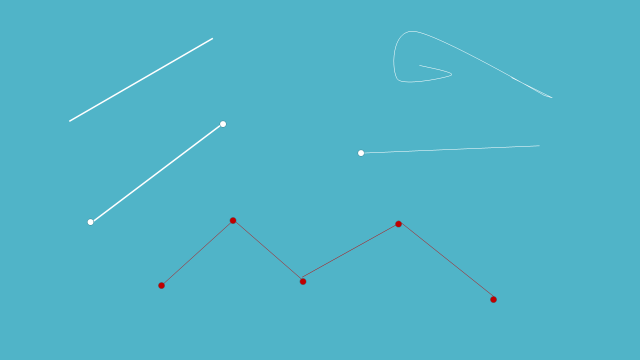 - А Маша к этим фигурам добавила ещё одну. - Вы знаете как называется эта фигура?- Есть ли у неё сходства с  фигурами, которые  мы видим на слайде?  (имеет точки, т. е. ограничения; прямые, ограниченные с двух сторон)- С какой фигурой больше всего похожа? (с отрезком)              - Линия нам не знакома, поэтому давайте определим, что нам нужно узнать  о новом виде линии:Формулировка учебной задачи:- Так чему надо научиться сегодня на уроке? (Научиться строить новую линию, уметь отличать её от других фигур, узнать какие бывают новые линии)- Давайте подумаем на какие вопросы нам нужно ответить по новой фигуре?  (Если дети будут затрудняться – сразу показать слайд 10 – вопросы)Дети:  (- как называется? – как начертить? – из чего состоит? – как сконструировать? – где можно увидеть?, уметь отличать её от других фигур )- Сегодня на уроке мы будем наблюдать за такими линиями, займемся исследованием, совершим маленькие открытия  и, надеюсь, ответим на многие ваши вопросыСЛАЙД 10 (для подведения итога – на какие ? нужно найти ответы)Прием «Вопросительные слова»- Каждой группе раздается Лист  планирования и продвижения по решению учебной задачиСЛАЙД 11СЛАЙД 12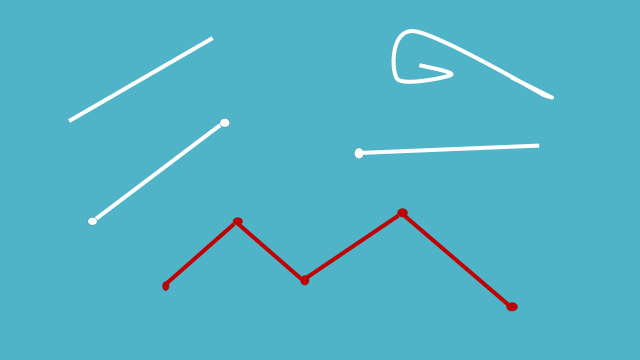 - Попробуем сконструировать данную линию (индивидуальная  ).- Посмотрите, что у меня в руках? - Какую геометрическую фигуру она вам напоминает? (Прямую линию)- Возьмите в руки спагетти. Что предлагаете с ней сделать, чтобы сконструировать неизвестную нам линию?- Переломите в середине, а затем каждую часть ещё раз переломите пополам.- Какие геометрические фигуры вам напоминают? (прямые, их получилось 4)- Что дальше будем делать? (Соедините их кусочками пластилина между собой.) - Что мы с вами сейчас наблюдали? ( В процессе наблюдения выясняют: - На какую линию похожи части линии? – отрезки, - Как соединяются части линии? - концами,- Каким образом следуют отрезки между собой? - идут друг за другом.) - На какой вопрос ответили? (как сконструировать эту линию) (Отмечают в карточке)СЛАЙД 13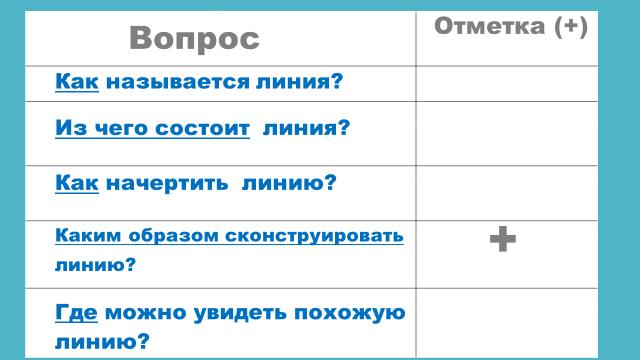 - Предложите, а из каких материалов ещё можно сделать модель данной линии? (веточки, полоски бумаги, соломка, коктейльные трубочки)- Дома можете выполнить модель ломаной. Продолжим Можно ли теперь назвать полученную фигуру прямой линией? (Нет) - Какое бы  название дали бы этой линии? (Поломанная линия)Дети пытаются придумать название: сломаная- Где можно узнать точно? (- Нужно найти и прочитать материал в учебнике) СЛАЙД 14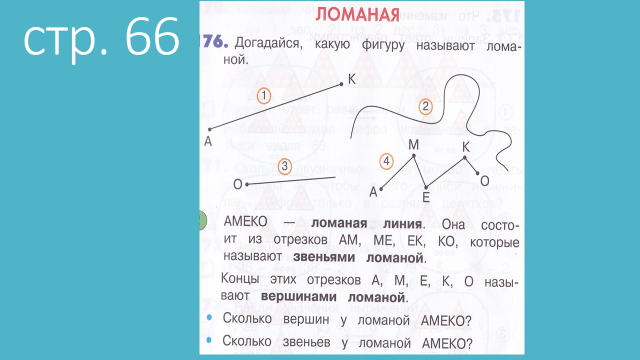 Учебник стр. 66, №176 Выясняют, что точное название линии “ломаная”.- На какой вопрос нашли ответ?  СЛАЙД 15  (сделали отметку в листе)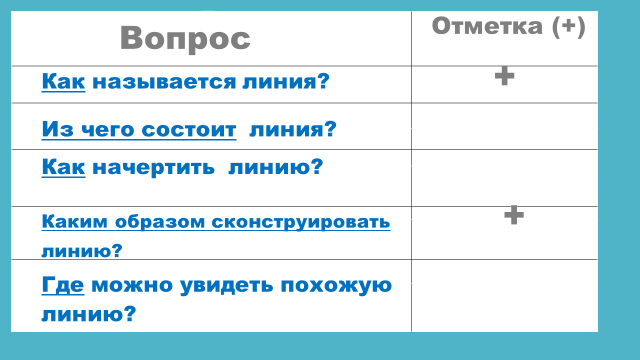 СЛАЙД 16 – страница учебника- На какую линию на рисунке в учебнике похожа Машина линия и ваша? (4) - А другие фигуры на рисунке вы узнали? (1 – отрезок, 2 – кривая, 3 – луч) - Так какую фигуру начертила Маша? (ломаную)Слайд 17 Прием «АССОЦИАТИВНЫЙ РЯД»- Давайте подумаем, а где в жизни можно встретить модели ломанных?- А где  можно встретить  ломаные линии? (Предположения детей - горы, крыши домов и т.д.) 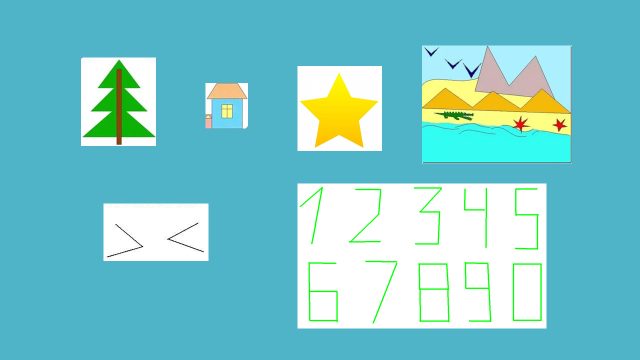 СЛАЙД 18- На какой вопрос ответили? (Делают отметку в карточке)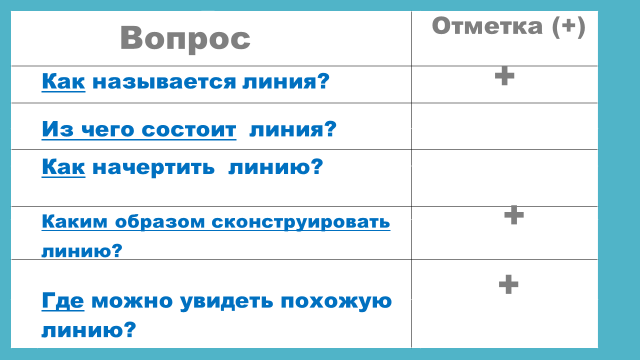 ФИЗКУЛЬТМИНУТКА (песня первоклашки – обрезать и поставить звук на слайд 17)СЛАЙД 19–  Прочтите, как называется ломаная линия ? (А эМ Е Ка О) - Вспомните вопросы и предложите на какой вопрос будем искать ответ  (Из чего состоит ломанная линия?) Исследование ломаной линии путём практической работы.- Рассмотрите линию № 4. Из чего состоит ломанная линия? (из отрезков)- Назовите из каких отрезков состоит ломанная линия на рисунке? (АМ, МЕ, ЕК, КО)- У отрезков в ломанной линии тоже есть название? Где мы сможем узнать, как они называются? (Прочесть в учебнике) Чтение первого предложения в учебнике под рисунком.- Как называются отрезки в ломанной? (Звенья ломанной)- Назовите звенья ломаной А эМ Е Ка О? (АМ, МЕ, ЕК, КО)- Обратите внимание, что звенья ломаной не лежат на одной прямой. Конец одного звена является началом другого.- Давайте узнаем, как называются концы звеньев. Где можно узнать эти сведения? (из учебника)- Прочтите второе предложение? - Так как называются концы звеньев?  (концы звеньев ломанной называются  вершинами)- Прочтите названия вершин ломанной. (А, эМ, Е, Ка, О)- На какой вопрос нашли ответ? (Из чего состоит ломанная?)Слайд 20 (Делают отметку в карточке)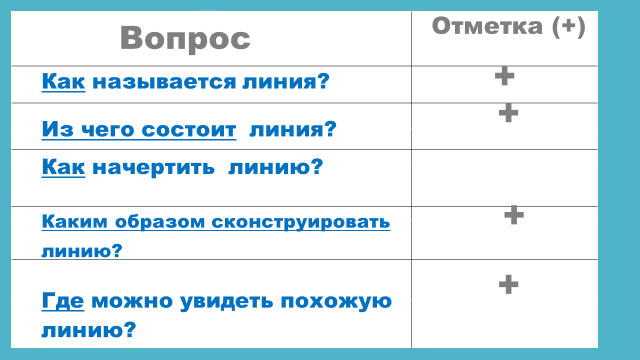 - Подведём итог нашего исследования: - Из чего состоит ломанная? (Ломанная линия состоит из звеньев и вершин)- Обратите внимание, что ломанную принято называть по вершинам – называя их по порядку.  (Чтение названия ломанной по вершинам – АМЕКО)- Ответьте сколько звеньев в ломанной АМЕКО? (4) - веер- Сколько вершин в ломанной АМЕКО? (5) – веер- Сравните количество вершин и количество звеньев. (количество вершин больше, чем количество звеньев на одну)СЛАЙД 21- Посмотрите на следующее задание в учебнике. Прочтите задание. (лишняя фигура 2, потому что это линия ломаная, а остальные – кривые)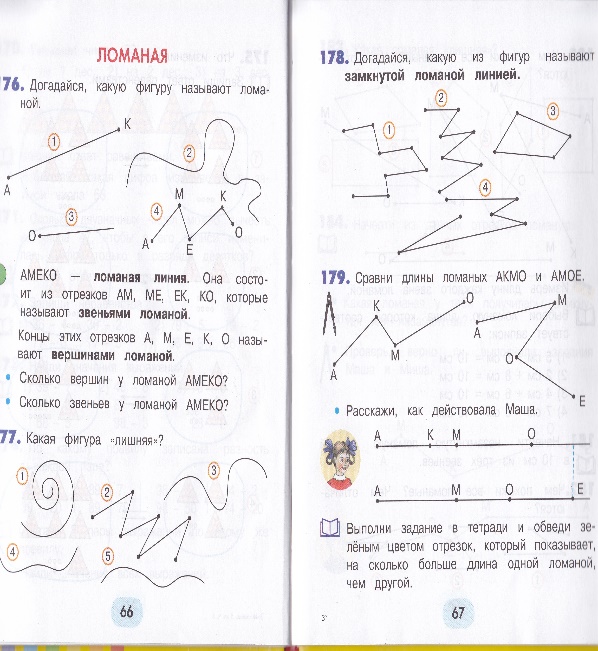 - Что можно посчитать у этой фигуры? (Количество вершин и звеньев)- Назовите количество звеньев и вершин этой фигуры. (вершин – 7, звеньев – 6 - веер)- Чего недостаточно у этой фигуры? (нет названия вершин)- Какое мы сейчас будем выполнять задание? (обозначать вершины фигуры)- Чем мы будем обозначать вершины? ( Печатными заглавными буками)- Но,  чтобы обозначить вершины на этой ломанной, что нам нужно выполнить? (начертить её)- С помощью каких инструментов? (линейка, простой карандаш)Приём «Думанье руками» - построение ломанной из 4 звеньевВыполнение задания в парах ( у каждой пары  подготовленные белые листы)- Прочтение названия фигуры – по одному из группыСЛАЙД 22 –   делают отметку в карточке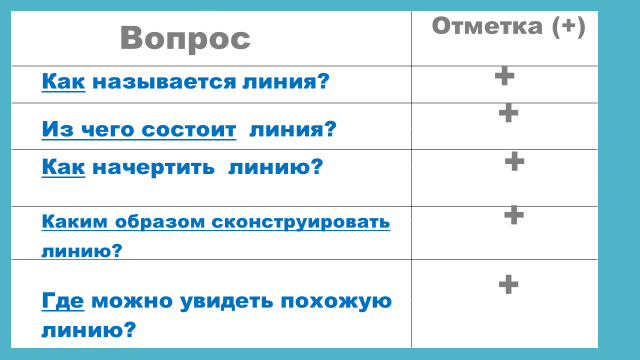 - Посмотрите все поставленные задачи решили?Обобщение  КУБИК (вопросы карточки) – каждая группа отвечает на вопрос- Сегодня мы хорошо потрудились. Какие «открытия» мы сделали?- Что вы узнали о новой фигуре? (ломаная, звено, вершина)СЛАЙД 23 – новые понятия темы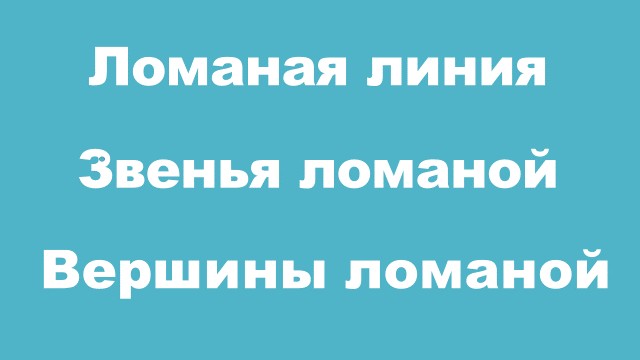 Рефлексия:Продолжить фразу: - Какие задания выполняли с удовольствием? (поднимают руками, те дети, у которых совпадает ответ)- А были задания, при выполнении которых вы испытывали трудности?- На следующем уроке мы …Самооценка учащихся:На доске построена ломаная без вершин (точки) по количеству детей:Зелёная – доволен уроком, мне всё понятноЖёлтая – понравился урок, но кое – что мне не понятноКрасная – мне было скучно и я ничего не понял(дети по группам выходят к доске и обозначают вершину выбранной точкой)Практическая работа: - по группам – можно фломастирами или цветными карандашами- Какое количество звеньев может быть у ломаной?- А из какого количества звеньев нельзя построить ломанную?  Почему?- Предлагаю в группах начертить ломанные, но хочу обратить ваше внимание, на слайдСЛАЙД 24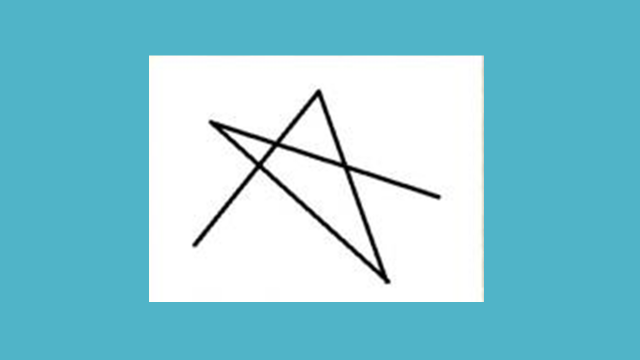 - Чем эта ломаная отличается от тех, с которыми мы познакомились? (у неё звенья пересекаются)- Сегодня на уроке мы работаем с ломанными, которые не пересекаются. Вам сейчас в группах нужно построить ломанные, которые не пересекаются:1 группа – 3 звена, 2 и 4 группа – 4 звена3 и 5 группа – 5 звеньевВо время выполнения задания в группах выставлен слайд с основными понятиями ломанойСЛАЙД 25Молодцы! Наше путешествие по стране « Геометрия» закончилось сегодня успешно, а продолжим на следующих уроках.Вопросительные словаСлова - помощникиКак ?Из чего состоит?Каким образом ?Как?Где?называется линияначертить сконструировать можно увидетьВопросВопросОтметка о выполнении1.Как называется линия?2.Из чего состоит  линия?3.Как начертить линию?4.Каким образом сконструировать линию?5.Где можно увидеть похожую линию?